〒520-0043　滋賀県大津市中央2丁目1－13・京阪びわ湖浜大津駅から徒歩5分・JR琵琶湖線大津駅から徒歩10分営業時間10：00~18：00　定休日【水曜日】TEL　077-511-2589　＊予約制になっております＊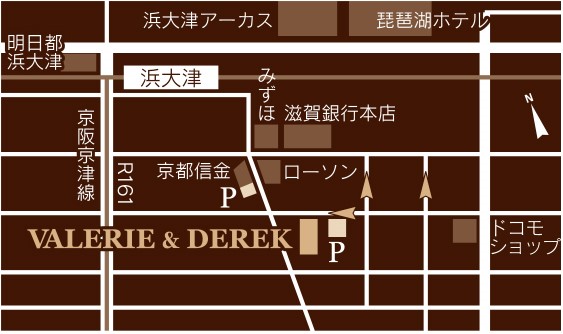 